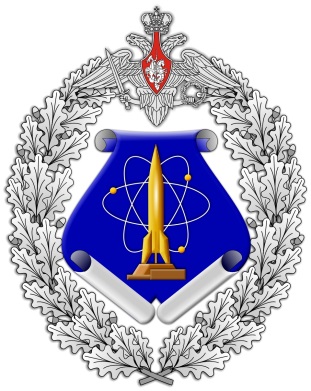 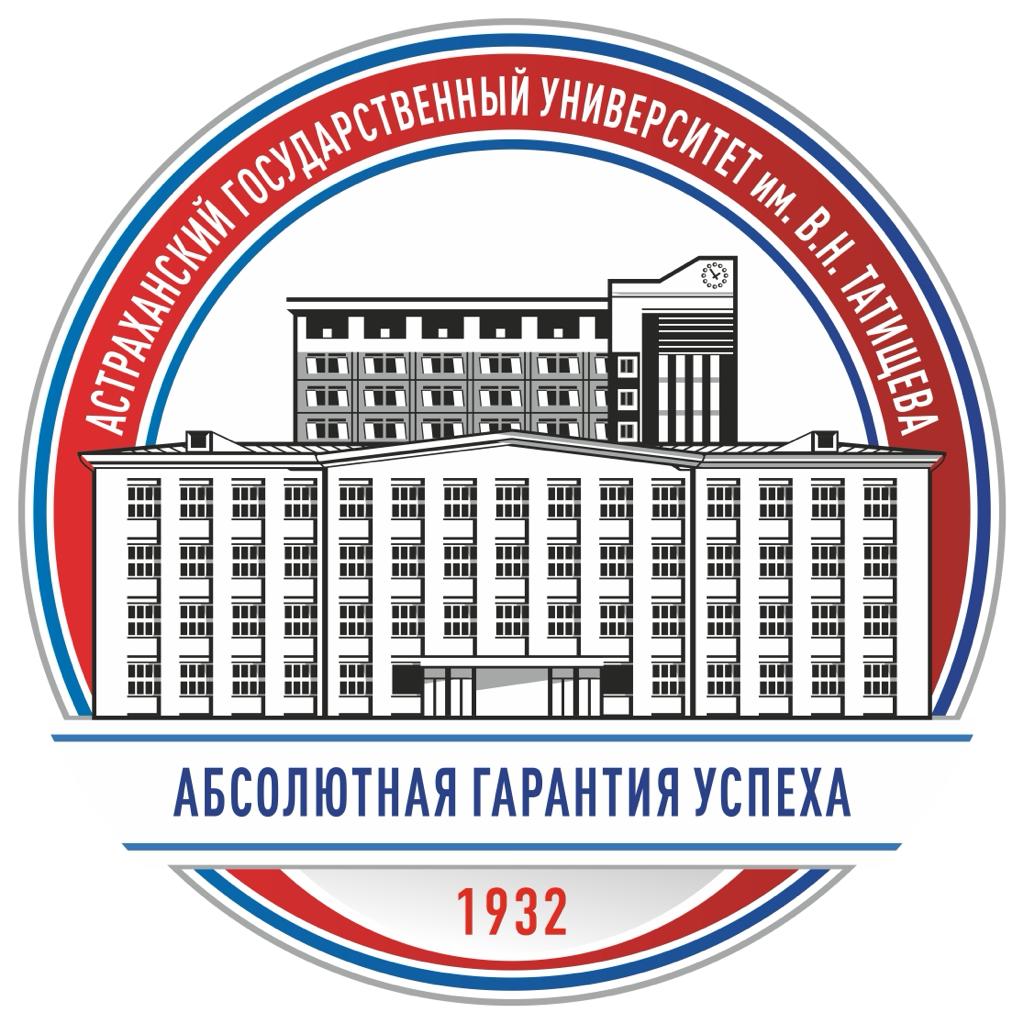 Министерство обороны Российской Федерации4-й Государственный центральный межвидовой полигон МО РФМинистерство науки и высшего образования РоссииФедеральное государственное бюджетное образовательное учреждение высшего образования «Астраханский государственный университет имени В.Н. Татищева»Филиал АГУ им. В.Н. Татищева в г. Знаменске Астраханской областиИНФОРМАЦИОННОЕ ПИСЬМОУважаемые коллеги!Приглашаем Вас принять участие в 7-й Всероссийской научно-практической конференции«Проблемы повышения эффективности научной работы в оборонно-промышленном комплексе России»,приуроченной к Десятилетию науки и технологий в РФУчастникиК участию приглашаются: сотрудники научно-исследовательских отделов вузов, научно-исследовательских институтов, предприятий ОПК, студенты, аспиранты, адъюнкты и докторанты, а также и другие заинтересованные лица.Направления работыРабота конференции планируется по следующим направлениям в области науки и технологий, в социально-гуманитарной сфере:Секция №1 (по направлениям: 1.2 Компьютерные науки и информатика; 2.2 Электроника, фотоника, приборостроение и связь; 2.3 Информационные технологии и телекоммуникации; 2.4 Энергетика и электротехника; 2.5 Машиностроение; 56.07 Военные науки). Руководитель секции – Почетный работник науки и техники РФ, д.т.н., профессор Лобейко В.И.Секция №2 (по направлениям: 5.3 Психология; 5.4 Социология; 5.6 Исторические науки; 5.7 Философия; 5.8 Педагогика; 5.9 Филология; 5.12 Когнитивные науки). Руководитель секции – Почетный работник в сфере образования РФ, к.п.н., доцент Рыкова Б.В.Форма проведенияКонференция будет проходить 11-12 апреля 2024 года в ЗАТО Знаменск Астраханской области. Форма проведения конференции – очная и заочная. Для очного участия представителям внешних организаций (иногородние) необходимо предоставить не позднее 25 марта на электронный адрес znamconf@bk.ru или факс. 8(85140) 2-46-37 заявку по форме, указанной ниже и скан-копию паспорта с первой страницей и с пропиской (для оформления пропуска в ЗАТО Знаменск). Если планируется приезд на личном транспорте, то также необходимо представить копии СТС и страхового полиса.ЗаявкаМеста в гостиницах ЗАТО Знаменск можно забронировать по ссылке  https://yandex.ru/search/?text=гостиницы+знаменска+астраханской+области&lr=10947&clid=2311807&win=432&src=suggest_B . Публикация трудов конференцииПо итогам конференции издаётся электронный сборник материалов (с присвоением индексов УДК, ББK и международного стандартного книжного номера ISBN), который будет размещён в базе РИНЦ (https://elibrary.ru/ - постатейное размещение). По желанию авторов за дополнительную плату статье может быть присвоен DOI - международный цифровой идентификатор научной публикации. Полезная информация на сайте https://znamensk.asu.edu.ru/ в разделе «Наука».План проведения конференции:11 апреля 2024 года.09.00 – 09.50  Регистрация участников очной формы участия.10.00 – 12.00  Пленарное заседание.15.00 – 17.00  Работа по секциям: практико-ориентированные семинары, круглые столы.12 апреля 2024 года.09.00 – 12.00  Работа по секциям: практико-ориентированные семинары, круглые столы.14.00 – 16.00  Посещение памятных мест ЗАТО Знаменск.ОплатаОрганизационный взнос за участие в работе Всероссийской научно-практической конференции «Проблемы повышения эффективности научной работы» не взимается.Стоимость публикации составляет 200 рублей за 1 полную (неполную) страницу. Единоличные публикации статей (без соавторства) для студентов АГУ им. В.Н. Татищева – бесплатно.Сборник материалов конференции будет доступен для скачивания на сайте https://znamensk.asu.edu.ru/ в разделе «Наука» после его издания. Участникам конференции высылаются электронные сертификаты об участии.Реквизиты для оплаты: Общие требования к материаламОфициальный язык конференции: русский. Автор(ы) несёт(ут) персональную ответственность за достоверность и оригинальность публикуемого материала, а так же отсутствие сведений ограниченного доступа. Перед публикацией все материалы проходят  два вида экспертизы комиссиями АГУ им. В.Н. Татищева.  Авторы из внешних организаций должны представить заключения своих комиссий об отсутствии в материалах сведений, подпадающих под действие списков (перечней) товаров и технологий (ст.6 ФЗ от 1999 г. №183-ФЗ «Об экспортном контроле») и об отсутствии сведений, составляющих государственную, служебную и коммерческую тайну (далее – Заключения).Тексты материалов для публикации в сборнике (вместе с Заключениями от авторов из внешних организаций), а также слайды для демонстрации к докладу принимаются до 08.04.2024 года на электронный адрес: znamconf@bk.ru.Оплата публикации производится ТОЛЬКО после принятия статьи в сборник, о чём будет дополнительно сообщено автору на электронный адрес отправителя материалов. Оплаченную квитанцию следует отсканировать (качественно сфотографировать), скан-файл (или электронный чек об оплате) озаглавить по фамилии первого автора, например: Квитанция Петров ИВ и прислать (с того электронного адреса, откуда были присланы материалы для публикации) на электронный адрес: znamconf@bk.ru.  Оплата должна быть произведена до 10.04.2023 г.Отправкой материалов авторы подтверждают свое согласие на обработку своих персональных данных в соответствие со статьей 9 ФЗ «О персональных данных» от 27.07.2006 г. № 152-ФЗ.Требования к оформлению материалов статейМатериалы в электронном виде должны быть подготовлены в текстовом редакторе, тщательно выверены и отредактированы. Заголовок файла с материалами должен начинаться с фамилии первого автора.Формат страницы А4 (210x297 мм). Поля: верхнее и нижнее – 2 см, левое – 3 см, правое – 1,5 см; интервал – 1,5; отступ 1,25; размер (кегль) – 12; тип – Times New Roman; стиль – Обычный; нумерация страниц по центру внизу.Образец оформления статьи представлен в приложении к данному информационному письму.На 1-й строчке пишется название секции и направление, на 2-й строчке указывается УДК (взять с сайта https://teacode.com/online/udc/, https://perviy-vestnik.ru/udc/?etext=2202.922GThf0u3ntPDJAJAdBvAF3k7TE-wy3kn1ATS2qzFlZjYk3sbYVcHzvnHGtdZ-Mb8QGhA3KBmvmbbKDQRdqgGVvaHpkaG5lcmp2Z2loenA.aba86e3a4f0dc8217c81b5397efa5906f1d80cef&yclid=2048821593948362806, ), на 3-й строчке пишется заглавие статьи (шрифт жирный, выравнивание по центру). Первое слово заглавия статьи, как правило, приводят с прописной буквы, остальные слова – со строчной (кроме собственных имён, общепринятых аббревиатур и т. п.). В конце заглавия статьи точку не ставят. Далее строчкой ниже – Имя, Отчество, Фамилия автора (полностью), ученая степень, звание, место работы (учебы), город. После пропущенной строки печатается аннотация и ключевые слова на русском языке. Далее идет абзац со ссылкой для цитирования. После пропущенной строки печатается текст. Основной текст статьи может быть структурирован и состоять из следующих частей: введение; текст статьи (возможно с выделением разделов «Материалы и методы», «Результаты», «Обсуждение» и др.); заключение. Графики, рисунки, таблицы оформляются в соответствии с ГОСТ 2.105-95,  выполняются в соответствующих редакторах и вставляются в текст как внедрённый объект, они входят в общий объём статьи. Иллюстрации следует нумеровать арабскими цифрами сквозной нумерацией. Слово «Рисунок», его номер и через тире – наименование, помещают после пояснительных данных и располагают в центре под рисунком без точки в конце.Наименование таблицы (при наличии) должно отражать её содержание, быть точным и кратким. Наименование следует помещать над таблицей слева, без абзацного отступа в следующем формате: Таблица Номер таблицы – Наименование таблицы. Наименование таблицы приводят с прописной буквы без точки в конце.На все иллюстрации в тексте должны быть ссылки. При ссылке следует печатать слово «рисунок» или «таблица» с указанием номера.Номера библиографических ссылок в тексте даются в квадратных скобках, а список источников  – в конце текста со сплошной нумерацией. Заголовок «Список источников» выделяется интервалами перед и после 12 пт. Источники и литература в списке перечисляются в порядке цитирования источников в тексте статьи, одному номеру соответствует 1 источник. Ссылки расставляются вручную. Подстрочные сноски не допускаются. Объём статьи рекомендуется  3–8 страниц. Заявка (авторская справка на каждого автора отдельной таблицей, форма таблицы приведена выше) прилагается на новой странице сразу после текста статьи и не входит в общий объём публикации. КонтактыКонтактный телефон: (8512) 24-66-66. Контактное лицо: заведующий кафедрой математики и информатики Бориско Сергей Николаевич.Наш сайт: https://znamensk.asu.edu.ru/Наш e-mail: znamconf@bk.ruБлагодарим за проявленный интерес и надеемся на плодотворное сотрудничество! http://www.konferencii.ru/ С уважением, Организационный комитет конференцииОбразец оформления статьиСекция 2, Направление: 5.8 ПЕДАГОГИКА(Номенклатура специальностей утверждена Приказом Минобрнауки РФ от 24.02.2021 г. №118)Научная статьяУДК (см. https://teacode.com/online/udc/)Проблемы подготовки научных кадров в современных условияхИван Иванович Иванов,доцент, доктор филологических наук, профессор кафедры современного русского языка, Астраханский государственный университет,г. Астрахань, Россия, e-mail:__________;Пётр Петрович Петров,учитель русского языка и литературы, Средняя образовательная школа № 40,г. Астрахань, Россия, e-mail:__________;Сидор Сидорович Сидоров,студент, филиал Астраханского государственного университета г. Знаменск, Россия, e-mail:__________;Савелий Савельевич Савельев,профессор, доктор технических наук,4 Государственный центральный межвидовой полигон,г. Знаменск, Россия, e-mail:__________;Аннотация. В статье анализируется проблемы подготовки научных кадров в связи с «переломными» историческими изменениями, произошедшими в двадцать первом столетии, а также отношением власти и общества к проблемам науки. Оценивается состояние современной науки, её проблемы и потребности в научных кадрах. Акцентируется значение русской речи, требующее решительного изменения отношения социума к речевой культуре. Ключевые слова: подготовка научных кадров, речевая культура, эффективность научной работы.Для цитирования: Иванов И.И., Петров П.П., Сидоров С.С., Савельев С.С. Проблемы подготовки научных кадров в современных условиях // Проблемы повышения эффективности научной работы в оборонно-промышленном комплексе России: Материалы VII Всероссийской научно-практической конференции (г. Знаменск, 12–13 апреля 2024 г.).ТЕКСТ СТАТЬИВведениеОсновной текст (Текст  текст текст [1],  текст [2],  текст текст [3],  текст текст текст  текст [4],   текст текст).Рисунок 1 – Наименование рисунка(Текст  текст текст  текст  текст текст  текст [5],  текст текст  текст [6],   текст текст).Таблица 1 – Наименование таблицыЗаключениеСписок источников1. Иванов И. И. Название пособия (методических рекомендаций) / науч. ред. А. П. Петров. М.: Наука, 2010. 250 с.2. Петров П. П. Название статьи // Название сборника: сб. статей / под ред. А. А. Редакторова. СПб.: Изд-во СПбГУ, 2011. С. 14-25; 3. Савельев С. С. Название статьи [Электронный ресурс] // Название сайта: [сайт]. [Архангельск, 2012]. URL: http://www.nazvanie.ru/page5.html (дата обращения: 28.02.2020).4. Иванов И. И. Указ. соч. С. 130.5. Сидоров С. С. Название диссертации: дис. … д-ра филол. наук / Название организации. Волгоград, 2012. С. 17-19.6. Sergeev I. Title / ed. by P. Petrov. London, 2013. 340 p.	Фамилия, Имя, Отчество (полностью) Место работы (полное наименование организации)ДолжностьУченая степень, ученое звание (при наличии)E-mailКонтактный телефонНазвание докладаФорма участия (очно/заочно)Полное наименованиеФедеральное государственное бюджетное образовательное учреждение высшего образования «Астраханский государственный университет имени В.Н. Татищева»Сокращенное наименованиеФГБОУ ВО «АГУ им. В.Н. Татищева»ИНН3016009269КПП301601001ОГРН1023000818554Банк ОТДЕЛЕНИЕ АСТРАХАНЬ БАНКА РОССИИ//УФК по Астраханской области г. АстраханьБИК 011203901Единый казначейский счет40102810445370000017Казначейский счет03214643000000012500Наименование получателя (плательщика) УФК по Астраханской области (ФГБОУ ВО «АГУ им. В.Н. Татищева»  л/с 20256Ц14780)Назначение платежаконф. Проблемы НР в ОПК РоссииЗаголовки графЗаголовки графЗаголовки графЗаголовки графГрафы (колонки)Графы (колонки)Графы (колонки)Графы (колонки)